                                                     УКРАЇНСЬКА ЛІТЕРАТУРА                                     15.02.18Я.Стельмах «Митькозавр з Юрківки, або химера лісового озера»(ст. 172 – 184)Підручник он-лайн:   http://pidruchnyk.com.ua/506-ukrayinska-lteratura-avramenko-6-klas-2014.htmlЗАВДАННЯ ДО ТЕКСТУІ. СКЛАСТИ:      1) 4 (чотири) тестових питання до тексту;     2) 4 (чотири) закритих питання типу «так-ні»;     3) 4 (чотири) відкритих питання без варіантів відповідей.ІІ. Ст.184 – 185, ТЕСТИ: № 1, 2, 3, 7, 9.САМОРОЗВИТОКЗнайти в мережі Інтернет або в спеціальній літературі основні відомості про згаданих у повісті доісторичних тварин. Підготувати про них повідомлення (презентацію, слайд-шоу…)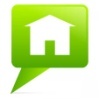 